EMPFEHLUNGEN BETREFFEND DIE WAHL DER NEUEN VORSITZENDEN DER TECHNISCHEN ARBEITSGRUPPENvom Verbandsbüro erstelltes DokumentHaftungsausschluss: dieses Dokument gibt nicht die Grundsätze oder eine Anleitung der UPOV wiederZusammenfassunG	Zweck dieses Dokuments ist es, dem Rat Vorschläge für Empfehlungen des Technischen Ausschusses (TC) zur Wahl der nächsten Vorsitzenden der Technischen Arbeitsgruppen (TWP) vorzulegen.	Der TC wird ersucht, dem Rat die Wahl der folgenden nächsten Vorsitzenden der TWP für eine Amtszeit von drei Jahren, die mit der siebenundfünfzigsten ordentlichen Tagung des Rates im Jahr 2023 enden wird, zu empfehlen: a)	Frau Renée Cloutier (Kanada) zur Vorsitzenden der Technischen Arbeitsgruppe für landwirtschaftliche Arten (TWA);b)	Herrn Christopher Barnaby (Neuseeland) zum Vorsitzenden der Technischen Arbeitsgruppe für Obstarten (TWF);c)	Frau Ashley Balchin (Kanada) zur Vorsitzenden der Technischen Arbeitsgruppe für Zierpflanzen und forstliche Baumarten (TWO);d)	Frau Marian van Leuween (Niederlande) zur Vorsitzenden der Technischen Arbeitsgruppe für Gemüsearten (TWV); unde)	Frau Beate Rücker (Deutschland) zur Vorsitzenden der Arbeitsgruppe für biochemische und molekulare Verfahren und insbesondere für DNS-Profilierungsverfahren (BMT).HINTERGRUNdTechnische Arbeitsgruppe für landwirtschaftliche Arten (TWA)	Die TWA vereinbarte auf ihrer achtundvierzigsten Tagung, dem TC vorzuschlagen, dem Rat die Wahl von Frau Renée Cloutier (Canada) zur nächsten Vorsitzenden der TWV zu empfehlen (vergleiche Dokument TWA/48/9 „Report“, Absatz 138).Technische Arbeitsgruppe für Obstarten (TWF)	Die TWF vereinbarte auf ihrer fünfzigsten Tagung, dem TC vorzuschlagen, dem Rat die Wahl von Herrn Christopher Barnaby (Neuseeland) zum nächsten Vorsitzenden der TWF zu empfehlen (vergleiche Dokument TWF/50/13 „Report“, Absatz 115).Technische Arbeitsgruppe für Zierpflanzen und forstliche Baumarten (TWO)	Die TWO vereinbarte auf ihrer zweiundfünfzigsten Tagung, dem TC vorzuschlagen, dem Rat die Wahl von Frau Ashley Balchin (Canada) zur nächsten Vorsitzenden der TWO zu empfehlen (vergleiche Dokument TWO/52/11 „Report“, Absatz 135).Technische Arbeitsgruppe für Gemüsearten (TWV)	Die TWV vereinbarte auf ihrer dreiundfünfzigsten Tagung, dem TC vorzuschlagen, dem Rat die Wahl von Frau Marian van Leeuwen (Niederlande) zur nächsten Vorsitzenden der TWV zu empfehlen (siehe Dokument TWV/53/14 Rev. „Revised Report“, Absatz 134).Arbeitsgruppe für biochemische und molekulare Verfahren und insbesondere für DNS-Profilierungsverfahren (BMT)	Der Rat wählte auf seiner dreiundfünfzigsten ordentlichen Tagung jeweils für eine Amtszeit von drei Jahren, die mit der sechsundfünfzigsten ordentlichen Tagung des Rates im Jahr 2022 enden wird, Herrn Nik Hulse (Australien) zum Vorsitzenden des Technischen Ausschusses und Frau Beate Rücker (Deutschland) zur Stellvertretenden Vorsitzenden des Technischen Ausschusses (siehe Dokument C/53/15 „Bericht“, Absatz 53).	Die herkömmliche Praxis des TC sieht vor, dass der Stellvertretende Vorsitzende des TC als Vorsitzender der BMT empfohlen wird.Technische Arbeitsgruppe für Automatisierung und Computerprogramme (TWC)	Dokument TC/56/10 „Möglicher Zusammenschluss von BMT und TWC“ enthält Vorschläge zum Angehen maßgeblicher Verfahrensfragen, einschließlich Angelegenheiten des Vorsitzes. Daher legt dieses Dokument nach Rücksprache mit dem Vorsitzenden des TC, Herrn Nik Hulse (Australien), keinen Vorschlag für den Vorsitzenden der TWC vor. 	Der TC wird ersucht, dem Rat die Wahl der folgenden nächsten Vorsitzenden der TWP für eine Amtszeit von drei Jahren, die mit der siebenundfünfzigsten ordentlichen Tagung des Rates im Jahr 2023 enden wird, zu empfehlen: a)	Frau Renée Cloutier (Kanada) zur Vorsitzenden der Technischen Arbeitsgruppe für landwirtschaftliche Arten (TWA);b)	Herrn Christopher Barnaby (Neuseeland) zum Vorsitzenden der Technischen Arbeitsgruppe für Obstarten (TWF);c)	Frau Ashley Balchin (Kanada) zur Vorsitzenden der Technischen Arbeitsgruppe für Zierpflanzen und forstliche Baumarten (TWO);d)	Frau Marian van Leuween (Niederlande) zur Vorsitzenden der Technischen Arbeitsgruppe für Gemüsearten (TWV); unde)	Frau Beate Rücker (Deutschland) zur Vorsitzenden der Arbeitsgruppe für biochemische und molekulare Verfahren und insbesondere für DNS-Profilierungsverfahren (BMT). [Ende des Dokuments]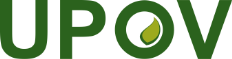 GInternationaler Verband zum Schutz von PflanzenzüchtungenTechnischer AusschussSechsundfünfzigste Tagung
Genf, 26. und 27. Oktober 2020TC/56/15Original: EnglischDatum: 18. August 2020zur Prüfung auf dem Schriftweg